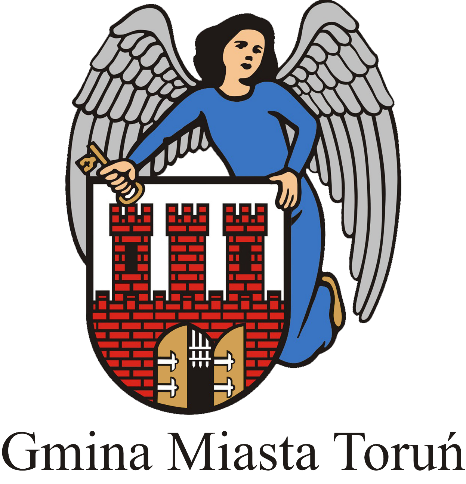 Zadanie „USUWANIE WYROBÓW ZAWIERAJĄCYCH AZBEST Z TERENU GMINY MIASTA TORUŃ”o wartości 68 713,92 złzostało zrealizowane w latach 2019 - 2020przy wsparciu finansowymWFOŚiGW w Toruniu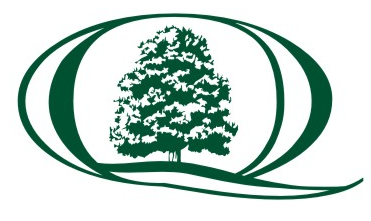 Wojewódzki Fundusz Ochrony Środowiskai Gospodarki Wodnejw ToruniuOPIS ZADANIA„Usuwanie wyrobów zawierających azbest z terenu Gminy Miasta Toruń w 2020 roku” Przy wsparciu finansowym Wojewódzkiego Funduszu Ochrony Środowiska i Gospodarki Wodnej w Toruniu, w latach 2019-2020 zostało zrealizowane zadanie polegające na demontażu, transporcie i unieszkodliwieniu wyrobów zawierających azbest z terenu Gminy Miasta Toruń.  W ramach zadania z terenu GMT w latach 2019-2020 usunięto 141,39 ton eternitu falistego z 85 nieruchomości. Łączny koszt zrealizowanego zadania wyniósł 68.713,92 zł, w tym 45.215,27 zł stanowiła dotacja z WFOŚiGW w Toruniu. 